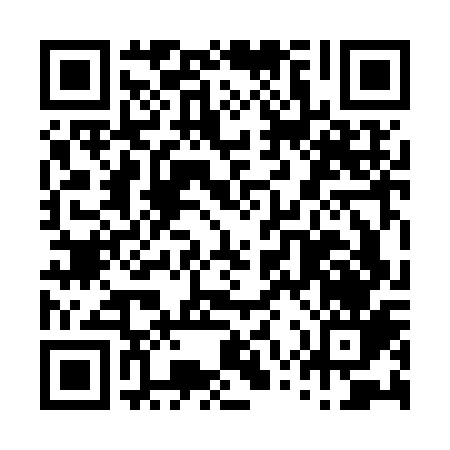 Ramadan times for Lognes, FranceMon 11 Mar 2024 - Wed 10 Apr 2024High Latitude Method: Angle Based RulePrayer Calculation Method: Islamic Organisations Union of FranceAsar Calculation Method: ShafiPrayer times provided by https://www.salahtimes.comDateDayFajrSuhurSunriseDhuhrAsrIftarMaghribIsha11Mon6:026:027:1012:594:096:496:497:5712Tue6:006:007:0812:594:106:516:517:5913Wed5:585:587:0612:594:116:526:528:0014Thu5:565:567:0412:594:126:546:548:0215Fri5:545:547:0212:584:136:556:558:0416Sat5:525:527:0012:584:146:576:578:0517Sun5:505:506:5812:584:156:586:588:0718Mon5:475:476:5612:574:167:007:008:0819Tue5:455:456:5412:574:177:017:018:1020Wed5:435:436:5212:574:177:037:038:1221Thu5:415:416:5012:574:187:047:048:1322Fri5:395:396:4712:564:197:067:068:1523Sat5:365:366:4512:564:207:077:078:1624Sun5:345:346:4312:564:217:097:098:1825Mon5:325:326:4112:554:227:107:108:2026Tue5:305:306:3912:554:237:127:128:2127Wed5:275:276:3712:554:237:137:138:2328Thu5:255:256:3512:544:247:157:158:2529Fri5:235:236:3312:544:257:167:168:2630Sat5:215:216:3112:544:267:187:188:2831Sun6:186:187:281:545:278:198:199:301Mon6:166:167:261:535:278:218:219:312Tue6:146:147:241:535:288:228:229:333Wed6:126:127:221:535:298:248:249:354Thu6:096:097:201:525:308:258:259:375Fri6:076:077:181:525:308:278:279:386Sat6:056:057:161:525:318:288:289:407Sun6:026:027:141:515:328:308:309:428Mon6:006:007:121:515:328:318:319:449Tue5:585:587:101:515:338:338:339:4510Wed5:555:557:081:515:348:348:349:47